Vzorový formulář pro odstoupení od kupní smlouvy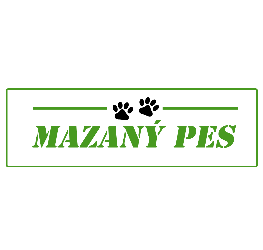 (Prosím vyplňte tento formulář a odešlete jej zpět pouze v případě, že chcete odstoupit od kupní smlouvy. Formulář je třeba vytisknout, vyplnit, podepsat a vložit do zásilky s vráceným zbožím).ProdávajícíInternetový obchod:  www.mazanypes.czSpolečnost:              SCHNELLA s.r.o.Se sídlem:                Jaurisova 515/4, Praha 4, 140 00IČ:                            287 86 912e-mailová adresa:    info@mazanypes.cztelefonní číslo:         +420 702 440 454 Adresa pro vrácení zboží: Schnella s.r.o., Melechovská 539, Ledeč nad Sázavou, 58401Oznamuji, že tímto odstupuji od kupní smlouvy o nákupu tohoto zboží: __________________________________________________________________________________________________Datum objednávky:                  _______________________Variabilní symbol objednávky: _______________________Číslo prodejního dokladu:        _______________________Jméno a příjmení:                    _______________________Adresa:                                    _______________________Telefon:                                    _______________________e-mail:                                      _______________________číslo bankovního účtu:             _______________________V___________________dne___________            podpis:_____________________Seznam příloh:Faktura za objednané zboží